COLEGIO EMILIA RIQUELME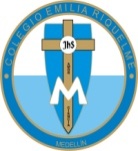 DOCENTE: ALEXANDRA OCAMPO LONDOÑOÁREA: CIENCIAS NATURALES GRADO: QUINTOTERCER PERIODO“Ama a Jesús y él llenará todo tu corazón.” M.E.RACTIVIDADES (julio 27 –31)Buenos días queridas estudiantes. El martes como es habitual, tendremos encuentro virtual. Objetivos: Explicar la propagación de la luz y el sonido. Escribir los desempeños y temas del tercer periodo académicoEl enlace para acceder a la plataforma Zoom, se los compartirá la profesora paula a través del grupo de WhatsApp.Cualquier inquietud, me pueden escribir a al WhatsApp: 3022249009 o al correo electrónico alexandra@campus.com.co.¡Gracias!Feliz y bendecido resto de día